‘De eerste vrouw’ van Jennifer Makumbi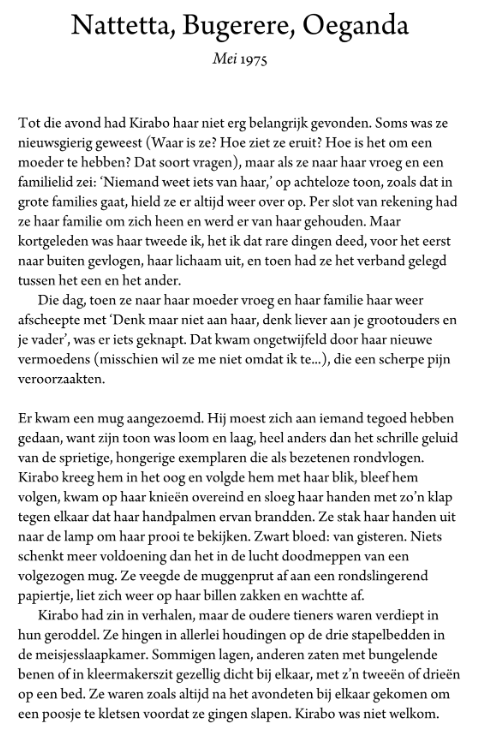 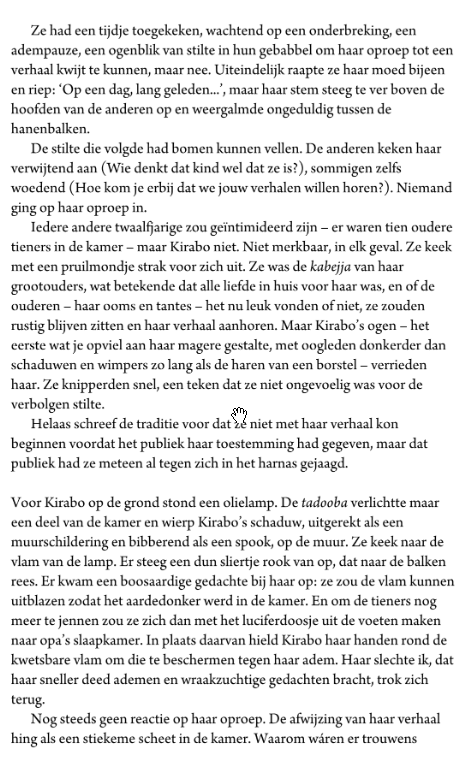 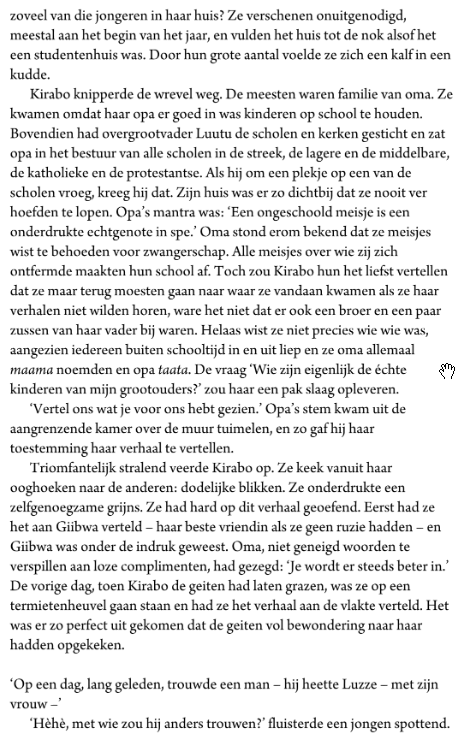 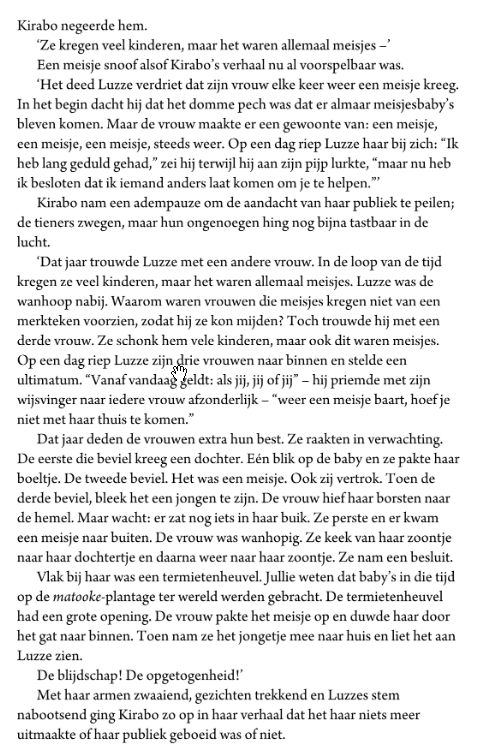 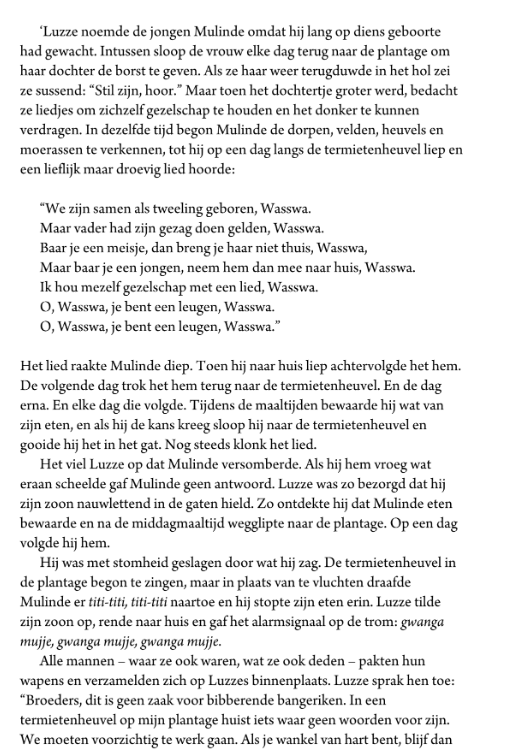 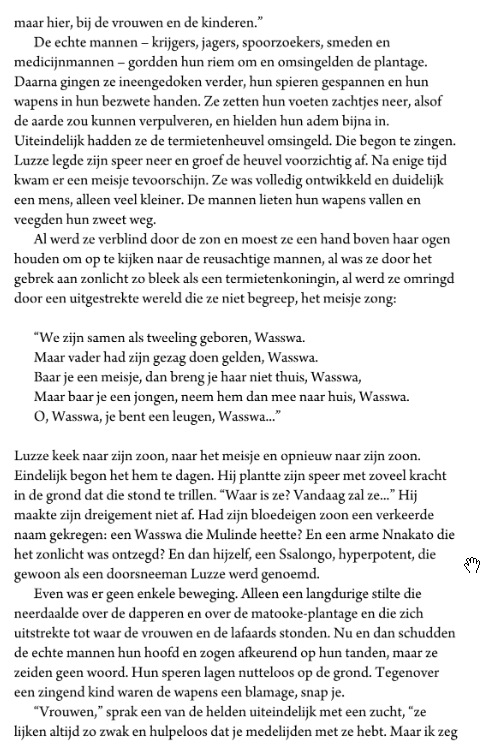 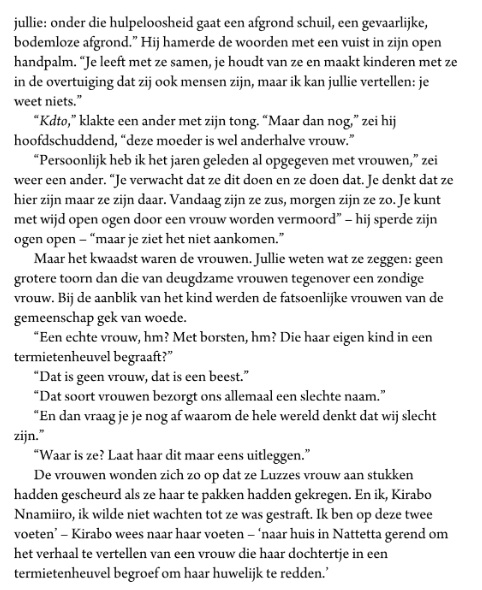 